Robusthed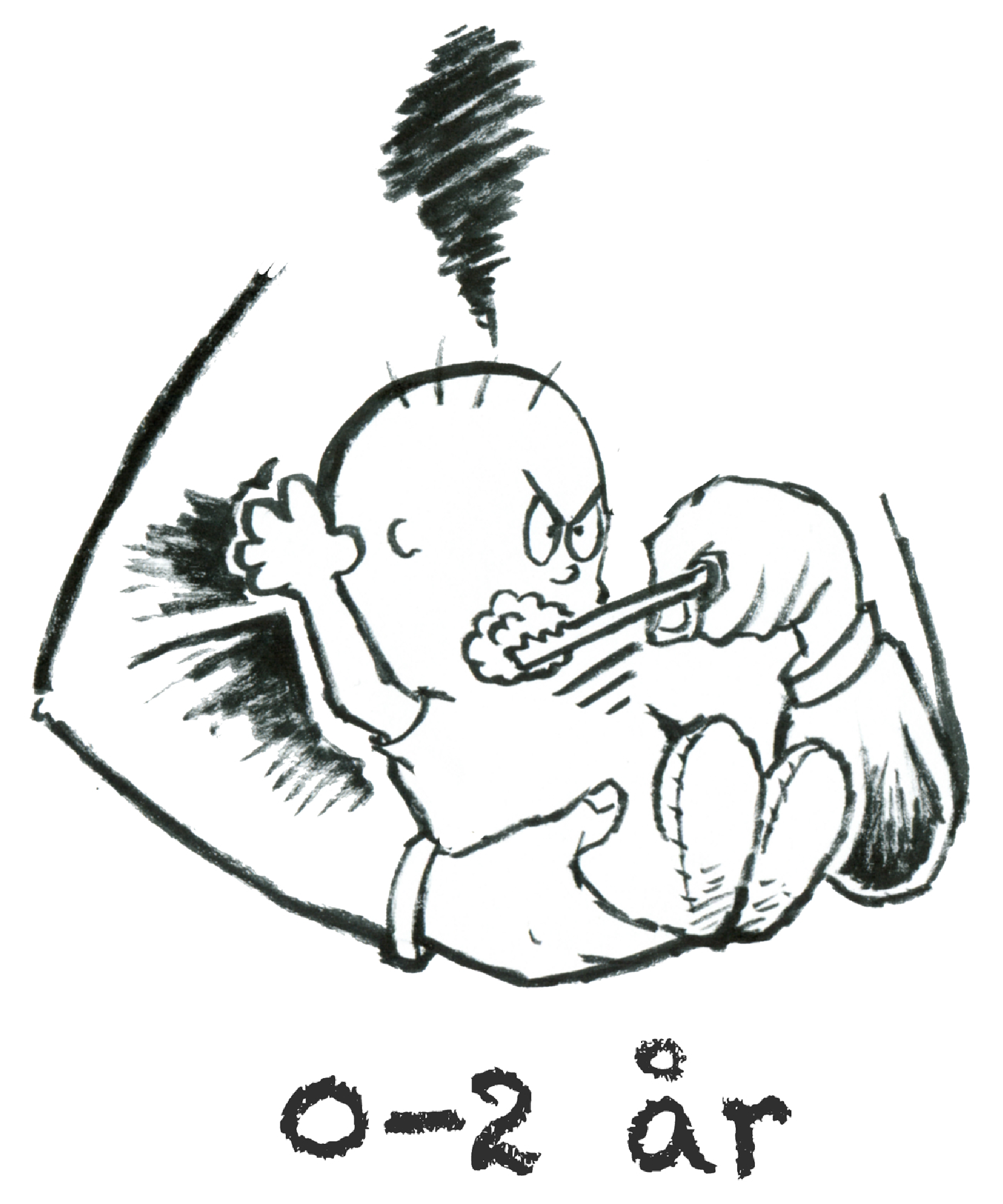 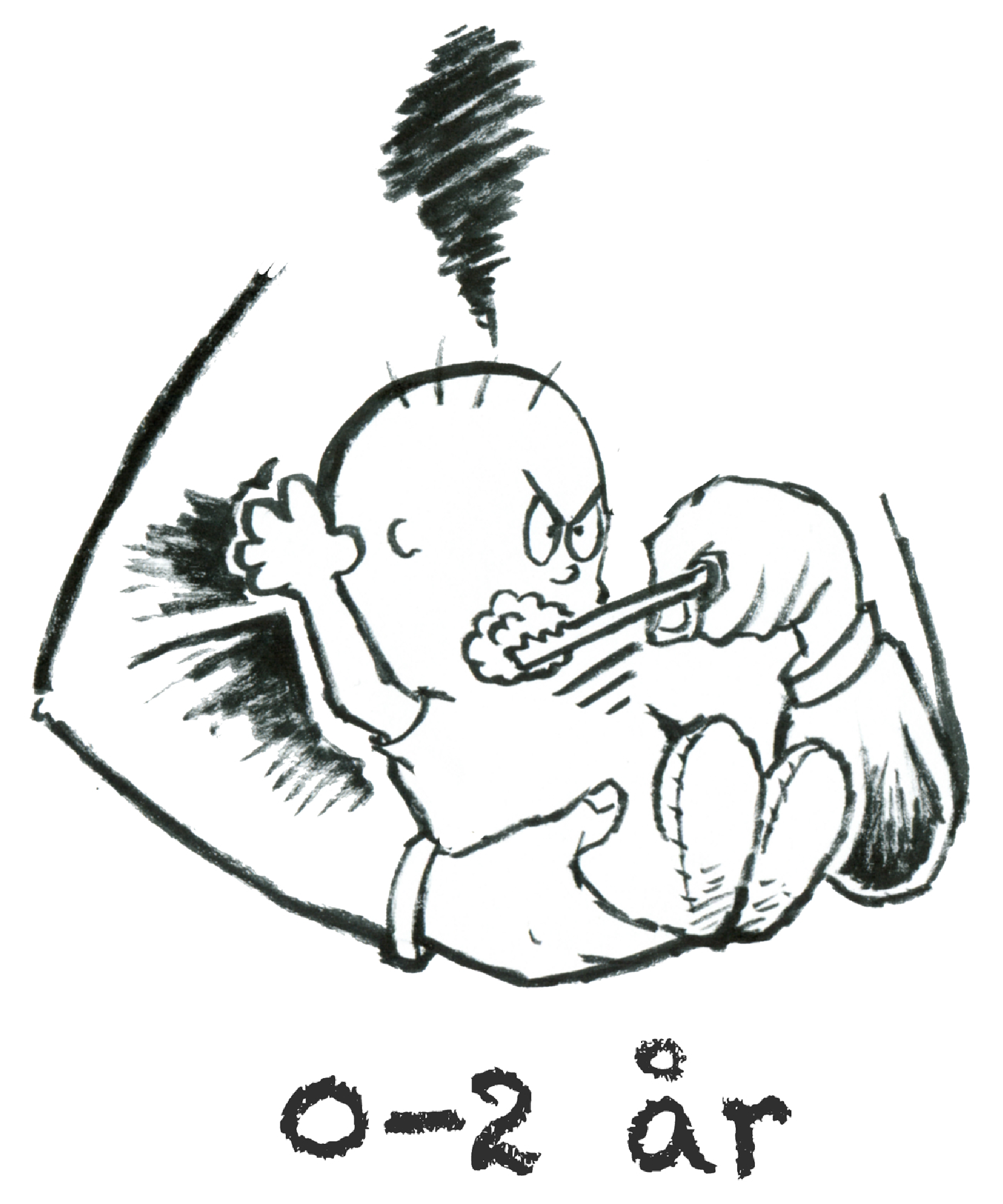 Robusthed hos det spæde og lille barn opstår,  når det bliver mødt af rolige robuste voksne, som kan håndtere  barnets følelser, trøste og guide så barnet lærer at verden er et trygt sted, og at der er hjælp at hente, når noget er svært.Læs mere på www.klartillaering.dkRobusthed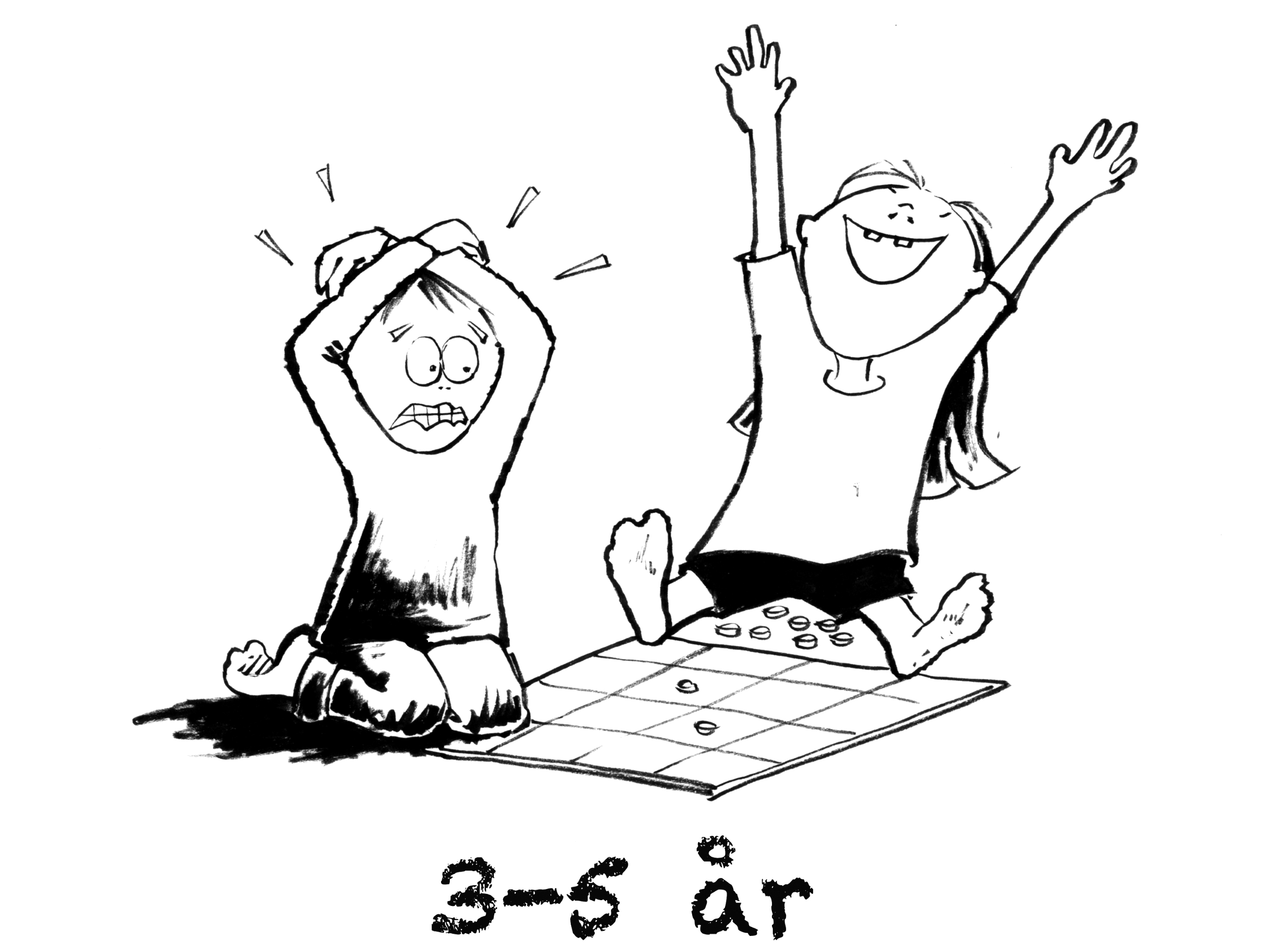 At kunne tabe i spilAt kunne få et nej til f.eks. en ekstra småkage, blive afvist i leg  eller vente på det bliver ens turAt have evnen til selv at klare småproblemer i legAt have evnen til i de små situationer selv at stå ved egne holdninger og meningerAt turde udfordre sig selv fysisk f.eks. ved at klatre op på et legestativLæs mere på www.klartillaering.dkRobusthed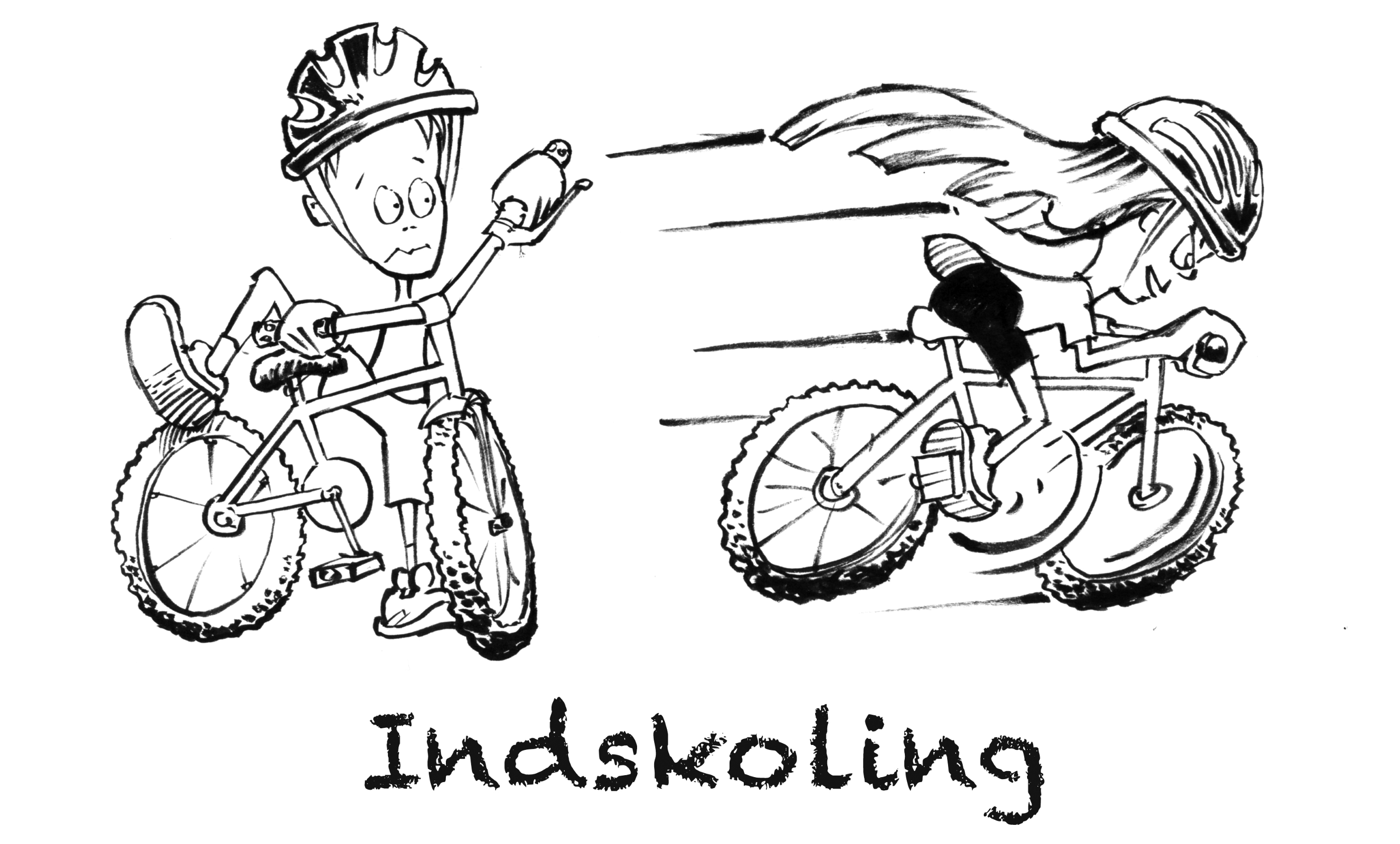 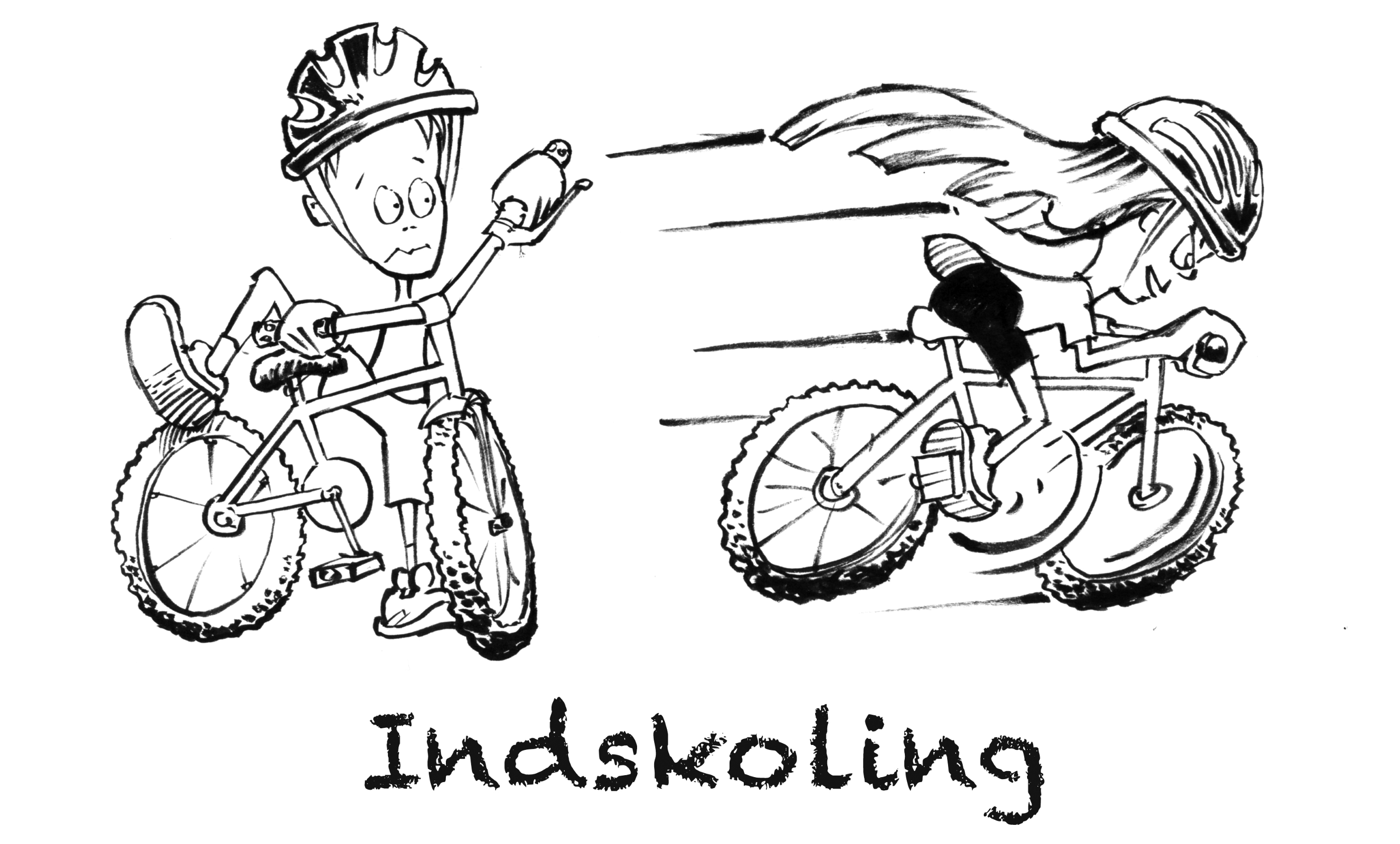 At man ikke er førstevalg i legenAt tage ansvar for opgaver i familien f.eks. tømme opvaskemaskine,  rydde op på værelsetAt kunne se egne styrker og tåle, at andre er hurtigere til at  lære at læse, spille fodbold og cykle på tohjulet cykelAt være selvhjulpen f.eks. at holde styr på madpakke, gymnastiktøj  og skoletaskenAt kunne puste luftmadrassen op selv, når man er på telttur med familienLæs mere på www.klartillaering.dkRobusthed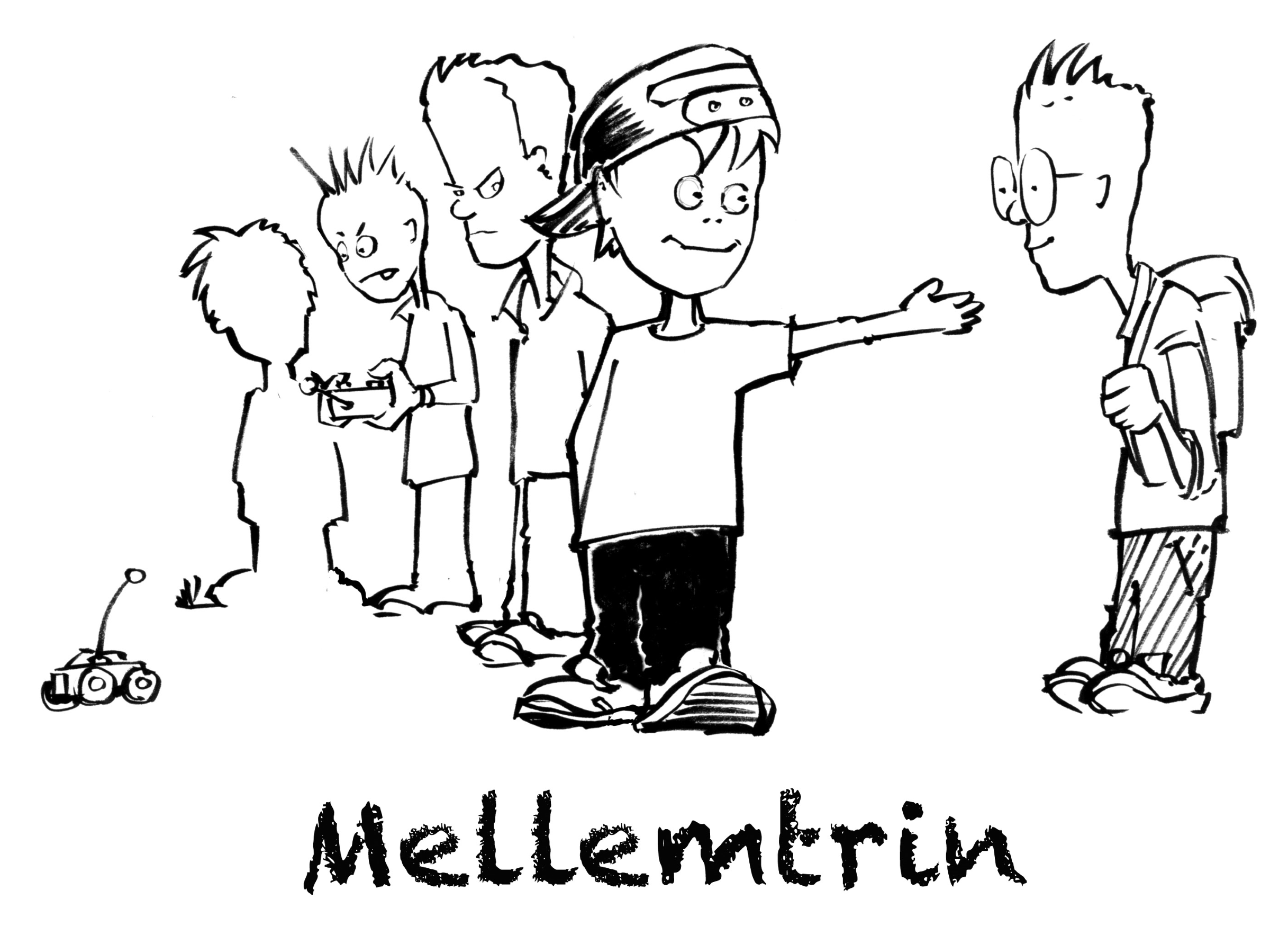 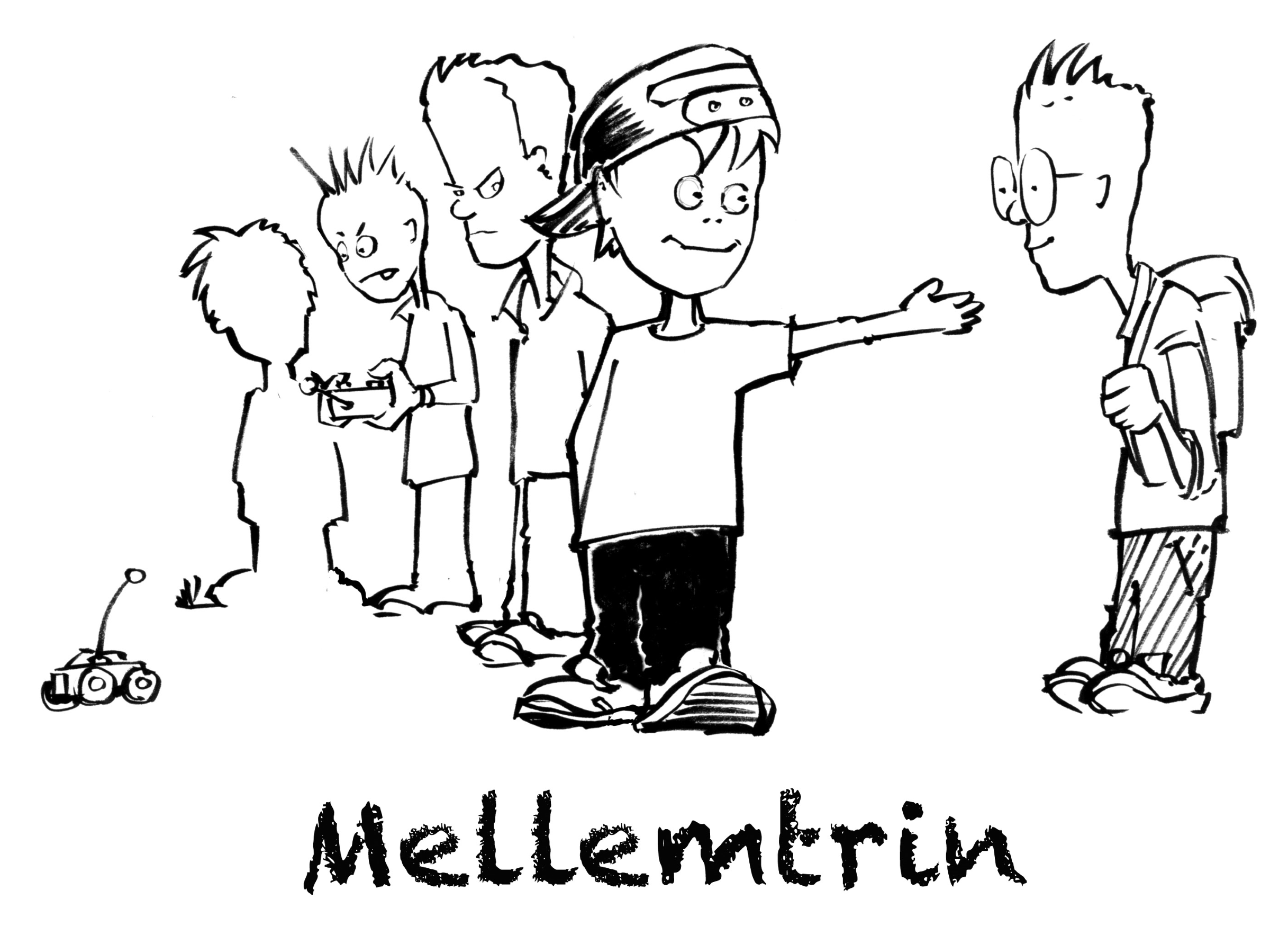 At acceptere, at man ikke får svar på en sms indenfor 5 min.At acceptere, at man får ”nej” til f.eks. en ny mobiltelefonAt turde stå ved egne holdninger og meninger - f.eks. ved ikke at være med til at mobbe, men invitere ind i fællesskabet i stedetLæs mere på www.klartillaering.dkRobusthed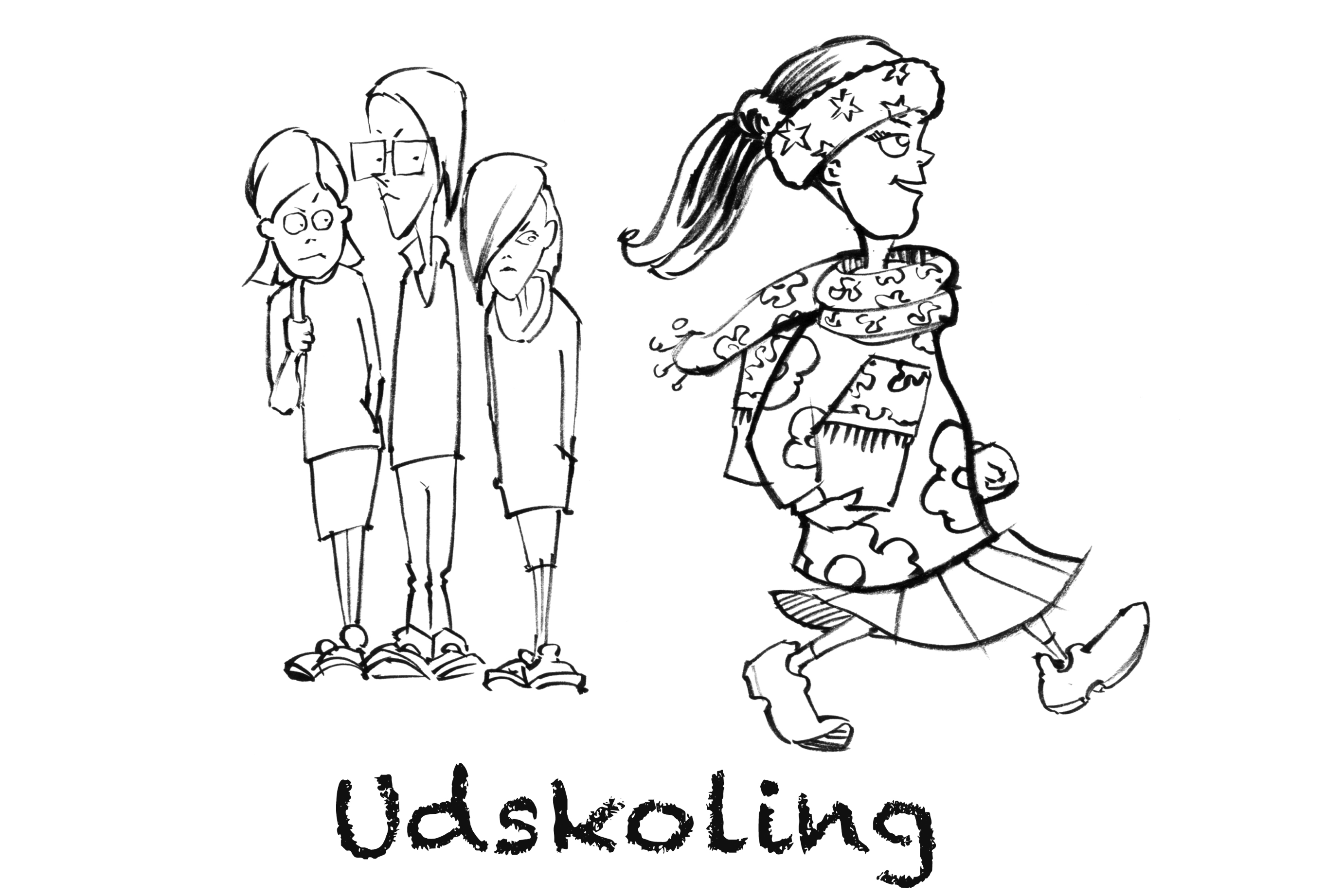 At turde gå i det tøj, som man kan lide.At kunne tåle at blive fravalgt som kæreste.At være klar til at sætte grænser ift., hvad man selv synes, man er klar til.At stå ved sine egne holdninger og ikke bare ”overtage” forældrenes holdninger og meninger.At turde kaste sig ud i nye ting - som f.eks. efterskole, lejrskole,  ungdomsuddannelse m.m.Læs mere på www.klartillaering.dk